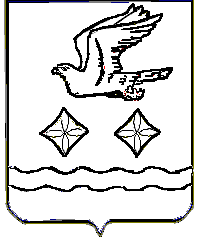 АДМИНИСТРАЦИЯГОРОДСКОГО ОКРУГА СТУПИНОМОСКОВСКОЙ ОБЛАСТИПОСТАНОВЛЕНИЕ ___________№ ________г. СтупиноО внесении изменений  в муниципальную программу городского округа Ступино Московской области «Экология и окружающая среда»      В соответствии с Федеральным законом от 06.10.2003 №131-ФЗ «Об общих принципах организации местного самоуправления в Российской Федерации», Порядком   принятия решений о разработке, формировании, реализации и оценки эффективности муниципальных программ городского округа Ступино Московской области, утвержденным постановлением администрации городского округа Ступино Московской области от 01.12.2017 №07-п, решением Совета депутатов городского округа Ступино Московской области от 17.12.2020 №496/51 «О бюджете городского округа Ступино Московской области на 2021 год и на плановый период 2022-2023 годов»ПОСТАНОВЛЯЮ:Внести в муниципальную программу городского округа Ступино Московской области «Экология и окружающая среда», утвержденную постановлением администрации городского округа Ступино Московской области от  25.11.2019 № 3548-п (далее – муниципальная программа), следующие изменения:В паспорт муниципальной программы:Позицию «Источники финансирования муниципальной программы» изложить в следующей редакции:«»;Раздел 12 «Перечень муниципальных проектов, реализуемых в рамках муниципальной программы» изложить в следующей редакции:«12. Перечень муниципальных проектов, реализуемых в рамках муниципальной программы»В рамках муниципальной программы реализуется муниципальный проект «Рекультивация полигона ТКО «Вальцово».Срок реализации муниципального проекта - январь 2020 г. - декабрь 2021 г.Целью муниципального проекта является - уменьшение экологического ущерба, связанного с захоронением твёрдых бытовых отходов, снижение экологического риска, связанного с объектом накопленного вреда окружающей среде – полигоном ТКО «Вальцово»Источниками финансирования муниципального проекта являются:Федеральный бюджет:- 2020 г. – 273 770,4 тыс. рублей;- 2021 г. – 103 097,8 тыс. рублей.Бюджет Московской области:- 2020 г. – 295 504,0 тыс. рублей;- 2021 г. – 267 337,6 тыс. рублей.Бюджет городского округа Ступино Московской области:- 2020 г. – 29 906,7 тыс. рублей;- 2021 г. – 19 498,0 тыс. рублей.Общий объем финансирования муниципального проекта составит 989 170,5 тыс. рублей.Муниципальный проект включает в себя следующие мероприятия: проведение работ по рекультивации полигона, состоящих из технологического и биологического этапов.» Приложение 1 к муниципальной программе изложить в редакции согласно приложению 1 к настоящему постановлению.  Приложение 2 к муниципальной программе изложить в редакции согласно приложению 2 к настоящему постановлению. Приложение 3 к муниципальной программе изложить в редакции согласно приложению 3 к настоящему постановлению. 1.5      В приложении 4 к муниципальной программе:1.5.1 В паспорте подпрограммы I «Охрана окружающей среды» (далее- Подпрограмма I) позицию «Источники финансирования подпрограммы» изложить в следующей редакции:«  »;1.6  Приложение 1 к подпрограмме I изложить в редакции согласно приложению 4 к настоящему постановлению.                                                                                                                                                                                        1.7 Приложение 2 к подпрограмме I изложить в редакции согласно приложению 5 к настоящему постановлению1.8  В приложении 5 к муниципальной программе:1.8.1 В паспорте подпрограммы II «Развитие водохозяйственного комплекса» (далее - Подпрограмма II) позицию «Источники финансирования подпрограммы» изложить в следующей редакции:«»;1.9 Приложение 1 к подпрограмме II изложить в редакции согласно приложению 6 к настоящему постановлению.1.10 Приложение 2 к подпрограмме II изложить в редакции согласно приложению 7 к настоящему постановлению. 1.11. В приложении 6 к муниципальной программе:1.11.1.  В паспорте подпрограммы V «Региональная программа в области обращения с отходами, в том числе с твердыми коммунальными отходами» (далее – подпрограмма V) позицию «Источники финансирования подпрограммы» изложить в следующей редакции:»;Приложение 1 к Подпрограмме V изложить в редакции согласно приложению 8 к настоящему постановлению.Приложение 2 к Подпрограмме V изложить в редакции согласно приложению 9 к настоящему постановлению. Опубликовать настоящее постановление в установленном порядке и разместить на официальном сайте администрации, Совета депутатов и контрольно-счетной палаты городского округа Ступино Московской области.Контроль за исполнением настоящего постановления возложить на заместителя главы администрации городского округа Ступино Московской области Жукова М.В.Глава городского округа Ступино Московской области                                                                   С.Г. Мужальских	              ЛИСТ СОГЛАСОВАНИЯПроект правового акта вносит:Проект правового акта соответствует требованиям инструкции по делопроизводству:Проект правового акта соответствует требованиям законодательства:Проект правового акта согласован: Разослано: в дело -2, упр. ЖКХ - 1, финуправление -1, бухг. – 1, комитет по правовой работе – 1, управление экономики – 1.Котова И.В +7 (496) 642-36-77                                                                                                                                                                                                             ».                                                                                                                                                    Приложение 2 к постановлению                                                                                                                                                       администрации городского округа                                                                                                                                               Ступино Московской области                                                                                                                                              от_________№___________   ».                                                                                                                                                 Приложение 3 к постановлению                                                                                                                                                     администрации городского округа                                                                                                                                              Ступино Московской области                                                                                                                                             от_________№___________Адресный перечень объектовстроительства, реконструкции и модернизации, финансирование которых осуществляется по муниципальной программе «Экология и окружающая среда»    ».».                                                                                                                                                               «Приложение 2                                                                                                                                                                к Подпрограмме I «Охрана                                                                                                                                        окружающей среды»Планируемые результаты реализации Подпрограммы I «Охрана окружающей среды»».».Планируемые результаты реализацииПодпрограммы II «Развитие водохозяйственного комплекса»»».Планируемые результаты реализации Подпрограммы V«Региональная программа в области обращения с отходами, в том числе с твердыми коммунальными отходами» ».Источники финансирования муниципальной программы Всего  - 1 021 252,5  тыс. рублей, в т.ч. по годам реализации Муниципальной программы:2020 год -  602 611,1 тыс. рублей;2021 год -  396 946,4 тыс. рублей;2022 год -      1 813,0 тыс. рублей;2023 год -  12 482,0 тыс. рублей;2024 год –    7 400,0 тыс. рублей.Всего 1 021 252,5  тыс. рублей, в т.ч. по источникам:Федеральный бюджет – 381 468,2 тыс. рублей,в т.ч. по годам реализации муниципальной программы:2020 год -  273 770,4 тыс. рублей;2021 год -  103 097,8 тыс. рублей;2022 год -             0,0 тыс. рублей;2023 год –     4 600,0 тыс. рублей;2024 год –             0,0 тыс. рублей.Бюджет Московской области – 566 456,6 тыс. рублей,в т.ч. по годам реализации муниципальной программы:2020 год -  295 504,0 тыс. рублей;2021 год -  267 337,6 тыс. рублей;2022 год -             0,0 тыс. рублей;2023 год -      3 615,0 тыс. рублей;2024 год -             0,0 тыс. рублей.Бюджет городского округа Ступино – 73 327,7 тыс.  рублей,в т.ч. по годам реализации муниципальной программы:2020 год – 33 336,7 тыс. рублей;2021 год – 26 511,0 тыс. рублей;2022 год –   1 813,0 тыс. рублей;2023 год -    1 813,0 тыс. рублей;2024 год –   7 400,0 тыс. рублей;Внебюджетные источники – 0,0 тыс. рублей.Источники финансирования подпрограммы Всего  - 9 939,00 тыс. рублей, в т.ч. по годам реализации подпрограммы:2020 год – 1 000,0 тыс. рублей;2021 год – 1 813,0 тыс. рублей;2022 год – 1 813,0 тыс. рублей;2023 год – 1 813,0 тыс. рублей;2024 год – 3 500,0тыс. рублей.Всего 9 939,0 тыс. рублей, в т.ч. по всем источникам:Федеральный бюджет – 0,0 тыс. рублейБюджет Московской области – 0,0 тыс. рублейБюджет городского округа Ступино – 9 939,0 тыс. рублей,в т.ч. по годам реализации подпрограммы:2020 год – 1 000,0 тыс. рублей;2021 год – 1 813,0 тыс. рублей;2022 год – 1 813,0 тыс. рублей;2023 год – 1 813,0 тыс. рублей;2024 год – 3 500,0 тыс. рублей.Внебюджетные источники – 0,00 тыс. рублей.Источники финансирования подпрограммы Всего  - 18 999,0 тыс. рублей, в т.ч. по годам реализации подпрограммы:2020 год -   1 430,0 тыс. рублей;2021 год -   3 000,0 тыс. рублей;2022 год -          0,0 тыс. рублей;2023 год - 10 669,0 тыс. рублей;2024 год -   3 900,0 тыс. рублей.Всего 5 330,00тыс. рублей, в т.ч. по источникам:Федеральный бюджет – 4 600,0 тыс. рублей, в т.ч. по годам реализации подпрограммы:2020 год -       0,0 тыс. рублей;2021 год -       0,0 тыс. рублей;2022 год -       0,0 тыс. рублей;2023 год - 4 600,0 тыс. рублей;2024 год -        0,0 тыс. рублей.Бюджет Московской области – 3 615,0 тыс. рублей, в т.ч. по годам реализации подпрограммы:2020 год -         0,0 тыс. рублей;2021 год -         0,0 тыс. рублей;2022 год -         0,0 тыс. рублей;2023 год -  3 615,0 тыс. рублей;2024 год -         0,0 тыс. рублей.Бюджет городского округа Ступино – 10 784,0 тыс.  рублей, в т.ч. по годам реализации подпрограммы:2020 год -  1 430,0 тыс. рублей;2021 год – 3 000,0 тыс. рублей;2022 год –        0,0 тыс. рублей;2023 год –        0,0 тыс. рублей;2024 год – 3 900,0 тыс. рублей.Внебюджетные источники – 0,0 тыс. рублей.Источники финансирования подпрограммыВсего  - 992 314,5 тыс. рублей, в т.ч. по годам реализации подпрограммы:2020 год –600 181,1 тыс. рублей;2021 год –392 133,4 тыс. рублей;2022 год –           0,0 тыс. рублей;2023 год –            0,0 тыс. рублей;2024 год –            0,0 тыс. рублейВсего 992 314,4 тыс. рублей, в т.ч. по источникам: Федеральный бюджет – 376 868,2 тыс. рублейв т.ч. по годам реализации подпрограммы:2020 год – 273 770,4 тыс. рублей;2021 год – 103 097,8 тыс. рублей;2022 год -             0,0 тыс. рублей;2023 год –            0,0 тыс. рублей;2024 год –            0,0 тыс. рублей.Бюджет Московской области – 562 841,6 тыс. рублей,в т.ч. по годам реализации подпрограммы:2020 год – 295 504,0 тыс. рублей;2021 год – 267 337,6 тыс. рублей;2022 год -            0,0 тыс. рублей;2023 год -            0,0 тыс. рублей;2024 год -            0,0 тыс. рублей.Бюджет городского округа Ступино – 52 604,7 тыс.  рублей,в т.ч. по годам реализации подпрограммы:2020 год –30 906,7 тыс. рублей;2021 год – 21 698,0 тыс. рублей;2022 год –          0,0 тыс. рублей;2023 год -           0,0 тыс. рублей;2024 год -           0,0 тыс. рублей.Внебюджетные источники – 0,0 тыс. рублей№п/пФИОДолжностьДата поступленияДата согласованияПодпись1Клюкина Ю.А.Начальник управления ЖКХ 16.06.2021№п/пФИОДолжностьДата поступленияДата согласованияПодпись2Горохова Л.Н.Начальник управления делами №п/пФИОДолжностьДата поступленияДата согласованияПодпись3Кепова Н.Г.Председатель комитета по правовой работе №п/пФИОДолжностьДата поступленияДата согласованияПодпись4Драгомирова Ю.В.Заместитель главы администрации5Петрожицкая Л.В.Заместитель главы администрации 6Михалев Ю.М.Заместитель главы администрации7Жуков М.В.Заместитель главы администрации8Калабина Т.Е.Начальник финансового управления9Сакулина А.П.Начальник управления экономикиПриложение 1 к постановлению администрации городского округа Ступино Московской областиот_________№___________«Приложение 1 к муниципальной программе«Экология и окружающая среда»Приложение 1 к постановлению администрации городского округа Ступино Московской областиот_________№___________«Приложение 1 к муниципальной программе«Экология и окружающая среда»Приложение 1 к постановлению администрации городского округа Ступино Московской областиот_________№___________«Приложение 1 к муниципальной программе«Экология и окружающая среда»Приложение 1 к постановлению администрации городского округа Ступино Московской областиот_________№___________«Приложение 1 к муниципальной программе«Экология и окружающая среда»Объем финансовых ресурсов, необходимых для реализации муниципальной программы Объем финансовых ресурсов, необходимых для реализации муниципальной программы Объем финансовых ресурсов, необходимых для реализации муниципальной программы Объем финансовых ресурсов, необходимых для реализации муниципальной программы Объем финансовых ресурсов, необходимых для реализации муниципальной программы Объем финансовых ресурсов, необходимых для реализации муниципальной программы Объем финансовых ресурсов, необходимых для реализации муниципальной программы Объем финансовых ресурсов, необходимых для реализации муниципальной программы Объем финансовых ресурсов, необходимых для реализации муниципальной программы Объем финансовых ресурсов, необходимых для реализации муниципальной программы городского округа Ступино Московской областигородского округа Ступино Московской областигородского округа Ступино Московской областигородского округа Ступино Московской областигородского округа Ступино Московской областигородского округа Ступино Московской областигородского округа Ступино Московской областигородского округа Ступино Московской областигородского округа Ступино Московской областигородского округа Ступино Московской области«Экология и окружающая среда»«Экология и окружающая среда»«Экология и окружающая среда»«Экология и окружающая среда»«Экология и окружающая среда»«Экология и окружающая среда»«Экология и окружающая среда»«Экология и окружающая среда»«Экология и окружающая среда»«Экология и окружающая среда»Наименование подпрограммыИсточник финансированияИсточник финансированияОбщий объем финансовых ресурсов,          тыс. руб.в том числе по годам реализации муниципальной программы, тыс. руб.в том числе по годам реализации муниципальной программы, тыс. руб.в том числе по годам реализации муниципальной программы, тыс. руб.в том числе по годам реализации муниципальной программы, тыс. руб.в том числе по годам реализации муниципальной программы, тыс. руб.в том числе по годам реализации муниципальной программы, тыс. руб.Наименование подпрограммыИсточник финансированияИсточник финансированияОбщий объем финансовых ресурсов,          тыс. руб.2020   год2021   год2022   год2022   год2023   год2024   годПодпрограмма I «Охрана окружающей среды»Бюджет городского округа СтупиноБюджет городского округа Ступино9 939,01000,01813,01813,01813,01813,03500,0Всего по Подпрограмме IВсего по Подпрограмме IВсего по Подпрограмме I9 939,01 000,01 813,01 813,01 813,01 813,03 500,0Подпрограмма II «Развитие водохозяйственного комплекса»Федеральный бюджет Федеральный бюджет 4 600,00,00,00,00,04600,00,0Подпрограмма II «Развитие водохозяйственного комплекса»Бюджет Московской областиБюджет Московской области3 615,00,00,00,00,03615,00,0Подпрограмма II «Развитие водохозяйственного комплекса»Бюджет городского округа СтупиноБюджет городского округа Ступино10 784,01 430,03 000,00,00,02454,03900,0Всего по Подпрограмме IIВсего по Подпрограмме IIВсего по Подпрограмме II18 999,01 430,03 000,00,00,010 669,03 900,0Подпрограмма V «Региональная программа в области обращения с отходами, в том числе с твердыми коммунальными отходами»Федеральный бюджет Федеральный бюджет 376 868,2273 770,4103 097,80,00,00,00,0Подпрограмма V «Региональная программа в области обращения с отходами, в том числе с твердыми коммунальными отходами»Бюджет Московской областиБюджет Московской области562 841,6295 504,0267 337,60,00,00,00,0Подпрограмма V «Региональная программа в области обращения с отходами, в том числе с твердыми коммунальными отходами»Бюджет городского округа СтупиноБюджет городского округа Ступино52 604,730 906,721 698,00,00,00,00,0Всего по Подпрограмме V Всего по Подпрограмме V Всего по Подпрограмме V 992 314,5600 181,1392 133,40,00,00,00,0Всего по программеФедеральный бюджет Федеральный бюджет 381 468,2273 770,4103 097,80,00,04 600,00,0Всего по программеБюджет Московской областиБюджет Московской области566 456,6295 504,0267 337,60,00,03 615,00,0Всего по программеБюджет городского округа СтупиноБюджет городского округа Ступино73 327,733 336,726 511,01 813,01 813,04 267,07 400,0ИТОГО по муниципальной программеИТОГО по муниципальной программеИТОГО по муниципальной программе1 021 252,5602 611,1396 946,41 813,01 813,012 482,07 400,0                   «Приложение №2                                                                «Приложение №2                                                                «Приложение №2                                                                «Приложение №2                                                                «Приложение №2                                                                «Приложение №2                                                                к муниципальной программе                   к муниципальной программе                   к муниципальной программе                   к муниципальной программе                   к муниципальной программе                   к муниципальной программе            «Экология и окружающая среда»            «Экология и окружающая среда»            «Экология и окружающая среда»            «Экология и окружающая среда»            «Экология и окружающая среда»            «Экология и окружающая среда»Планируемые результаты реализации муниципальной программыПланируемые результаты реализации муниципальной программыПланируемые результаты реализации муниципальной программыПланируемые результаты реализации муниципальной программыПланируемые результаты реализации муниципальной программыПланируемые результаты реализации муниципальной программыПланируемые результаты реализации муниципальной программыПланируемые результаты реализации муниципальной программыПланируемые результаты реализации муниципальной программыПланируемые результаты реализации муниципальной программыПланируемые результаты реализации муниципальной программыгородского округа Ступино Московской областигородского округа Ступино Московской областигородского округа Ступино Московской областигородского округа Ступино Московской областигородского округа Ступино Московской областигородского округа Ступино Московской областигородского округа Ступино Московской областигородского округа Ступино Московской областигородского округа Ступино Московской областигородского округа Ступино Московской областигородского округа Ступино Московской области«Экология и окружающая среда»«Экология и окружающая среда»«Экология и окружающая среда»«Экология и окружающая среда»«Экология и окружающая среда»«Экология и окружающая среда»«Экология и окружающая среда»«Экология и окружающая среда»«Экология и окружающая среда»«Экология и окружающая среда»«Экология и окружающая среда»N п/пОсновные мероприятия Количественные и/или качественные целевые показатели, характеризующие реализацию основных мероприятийЕдиница измеренияТип показателяБазовое значение показателя на начало реализации программыПланируемое значение показателя по годам реализации муниципальной программыПланируемое значение показателя по годам реализации муниципальной программыПланируемое значение показателя по годам реализации муниципальной программыПланируемое значение показателя по годам реализации муниципальной программыПланируемое значение показателя по годам реализации муниципальной программыN п/пОсновные мероприятия Количественные и/или качественные целевые показатели, характеризующие реализацию основных мероприятийЕдиница измеренияТип показателяБазовое значение показателя на начало реализации программы2020 год2021 год2022 год2023 год2024 год1256789101112131Подпрограмма I «Охрана окружающей среды» Подпрограмма I «Охрана окружающей среды» Подпрограмма I «Охрана окружающей среды» Подпрограмма I «Охрана окружающей среды» Подпрограмма I «Охрана окружающей среды» Подпрограмма I «Охрана окружающей среды» Подпрограмма I «Охрана окружающей среды» Подпрограмма I «Охрана окружающей среды» Подпрограмма I «Охрана окружающей среды» Подпрограмма I «Охрана окружающей среды» 1.1.Основное мероприятие 01. Проведение обследований состояния окружающей среды и проведение мероприятий по охране окружающей средыКачество окружающей средыпроцентПоказатель муниципальной программы 02020202020Основное мероприятие 01. Проведение обследований состояния окружающей среды и проведение мероприятий по охране окружающей средыДоля особо охраняемых природных территорий местного значения, на которых проведены мероприятия по обустройству от их общего количествапроцентПоказатель муниципальной программы161616161616Основное мероприятие 01. Проведение обследований состояния окружающей среды и проведение мероприятий по охране окружающей средыКоличество проведенных исследований состояния окружающей средыединицаПоказатель муниципальной программы--153045601.2.Основное мероприятие 03. Вовлечение населения в экологические мероприятияКоличество проведенных экологических мероприятийединицаПоказатель муниципальной программы2703103203303403502Подпрограмма II «Развитие водохозяйственного комплекса» Подпрограмма II «Развитие водохозяйственного комплекса» Подпрограмма II «Развитие водохозяйственного комплекса» Подпрограмма II «Развитие водохозяйственного комплекса» Подпрограмма II «Развитие водохозяйственного комплекса» Подпрограмма II «Развитие водохозяйственного комплекса» Подпрограмма II «Развитие водохозяйственного комплекса» Подпрограмма II «Развитие водохозяйственного комплекса» Подпрограмма II «Развитие водохозяйственного комплекса» Подпрограмма II «Развитие водохозяйственного комплекса» 2.1.Основное мероприятие 01. Обеспечение безопасности гидротехнических сооружений и проведение мероприятий по берегоукреплениюКоличество гидротехнических сооружений с неудовлетворительным и опасным уровнем безопасности, приведенных в безопасное техническое состояниешт.Приоритетный целевой показатель 0112223Подпрограмма V «Региональная программа в области обращения с отходами, в том числе 
    с твердыми коммунальными отходами»  Подпрограмма V «Региональная программа в области обращения с отходами, в том числе 
    с твердыми коммунальными отходами»  Подпрограмма V «Региональная программа в области обращения с отходами, в том числе 
    с твердыми коммунальными отходами»  Подпрограмма V «Региональная программа в области обращения с отходами, в том числе 
    с твердыми коммунальными отходами»  Подпрограмма V «Региональная программа в области обращения с отходами, в том числе 
    с твердыми коммунальными отходами»  Подпрограмма V «Региональная программа в области обращения с отходами, в том числе 
    с твердыми коммунальными отходами»  Подпрограмма V «Региональная программа в области обращения с отходами, в том числе 
    с твердыми коммунальными отходами»  Подпрограмма V «Региональная программа в области обращения с отходами, в том числе 
    с твердыми коммунальными отходами»  Подпрограмма V «Региональная программа в области обращения с отходами, в том числе 
    с твердыми коммунальными отходами»  Подпрограмма V «Региональная программа в области обращения с отходами, в том числе 
    с твердыми коммунальными отходами»  3.1.Основное мероприятие G1. Федеральный проект «Чистая страна»Коэффициент качества работы с отходами (составной показатель для расчета показателя «Качество окружающей среды»)процентПоказатель муниципальной программы-100100100100100Основное мероприятие G1. Федеральный проект «Чистая страна»Ликвидировано объектов накопленного вреда (в том числе наиболее опасных объектов накопленного вреда)штПриоритетный целевой показатель 00,51000Основное мероприятие G1. Федеральный проект «Чистая страна»Ликвидировано несанкционированных свалок, водовыпусков, нарушения в сфере экологиибаллПоказатель муниципальной программы--100100100100Основное мероприятие G1. Федеральный проект «Чистая страна»Общая площадь восстановленных, в том числе рекультивированных земель подверженных негативному воздействию накопленного вреда окружающей средеГаПоказатель муниципальной программы--12121212Основное мероприятие G1. Федеральный проект «Чистая страна»Численность населения, качество жизни которого улучшится в связи с ликвидацией выявленных на 1 января 2018 г. несанкционированных свалок в границах городов и наиболее опасных объектов накопленного экологического вредатыс.чел.Приоритетный целевой показатель-119306118571117825117169116900        «Приложение 3к муниципальной программе «Экология и        окружающая среда» N п/пНаименование объекта, адрес объекта, сведения о государственной регистрации права собственности/реквизиты документов-оснований возникновения права муниципальной собственностиПланируемые сроки реализации инвестиционного проекта строительства/реконструкции/модернизации/капитального ремонта объекта муниципальной собственностиМощность/прирост мощности объекта (кв. метр, погонный метр, место, койко-место и т.д.)Инвестиционная/сметная стоимость объекта(тыс. руб.)Профинан-сировано на 01.01.2021 г. (тыс. руб.)План финансирования (тыс. руб.)План финансирования (тыс. руб.)План финансирования (тыс. руб.)План финансирования (тыс. руб.)План финансирования (тыс. руб.)План финансирования (тыс. руб.)Остаток инвестицион-ной/сметнойстоимости доввода объекта  вэксплуата-цию на 01.01.2021 г(тыс.руб.)Источники финансированияN п/пНаименование объекта, адрес объекта, сведения о государственной регистрации права собственности/реквизиты документов-оснований возникновения права муниципальной собственностиПланируемые сроки реализации инвестиционного проекта строительства/реконструкции/модернизации/капитального ремонта объекта муниципальной собственностиМощность/прирост мощности объекта (кв. метр, погонный метр, место, койко-место и т.д.)Инвестиционная/сметная стоимость объекта(тыс. руб.)Профинан-сировано на 01.01.2021 г. (тыс. руб.)всего2020 год2021 год2022 год2023 год2024 годОстаток инвестицион-ной/сметнойстоимости доввода объекта  вэксплуата-цию на 01.01.2021 г(тыс.руб.)Источники финансирования12345678910111213142.Подпрограмма V«Региональная программа в области обращения с отходами, в том числе с твердыми коммунальными отходами»Подпрограмма V«Региональная программа в области обращения с отходами, в том числе с твердыми коммунальными отходами»Подпрограмма V«Региональная программа в области обращения с отходами, в том числе с твердыми коммунальными отходами»Подпрограмма V«Региональная программа в области обращения с отходами, в том числе с твердыми коммунальными отходами»Подпрограмма V«Региональная программа в области обращения с отходами, в том числе с твердыми коммунальными отходами»Подпрограмма V«Региональная программа в области обращения с отходами, в том числе с твердыми коммунальными отходами»Подпрограмма V«Региональная программа в области обращения с отходами, в том числе с твердыми коммунальными отходами»Подпрограмма V«Региональная программа в области обращения с отходами, в том числе с твердыми коммунальными отходами»Подпрограмма V«Региональная программа в области обращения с отходами, в том числе с твердыми коммунальными отходами»Подпрограмма V«Региональная программа в области обращения с отходами, в том числе с твердыми коммунальными отходами»Подпрограмма V«Региональная программа в области обращения с отходами, в том числе с твердыми коммунальными отходами»Подпрограмма V«Региональная программа в области обращения с отходами, в том числе с твердыми коммунальными отходами»Подпрограмма V«Региональная программа в области обращения с отходами, в том числе с твердыми коммунальными отходами»2.1.Рекультивация полигона ТКО "Вальцово"31.12.2021 г.6,7 га989 170,5599 237,1989 170,5599 237,1389933,40,000,000,00389 933,4Федеральный бюджет, бюджет Московской области, бюджет городского округа СтупиноВсего по подпрограмме989 170,5599 237,1989 170,5599 237,1389933,40,000,000,00389 933,4Приложение 4 к постановлению администрации городского округа Ступино Московской областиот_________№___________Приложение 4 к постановлению администрации городского округа Ступино Московской областиот_________№___________Приложение 4 к постановлению администрации городского округа Ступино Московской областиот_________№___________Приложение 4 к постановлению администрации городского округа Ступино Московской областиот_________№___________«Приложение 1  «Приложение 1  «Приложение 1  «Приложение 1  «Приложение 1  к подпрограмме I «Охрана окружающей среды» к подпрограмме I «Охрана окружающей среды» к подпрограмме I «Охрана окружающей среды» к подпрограмме I «Охрана окружающей среды» к подпрограмме I «Охрана окружающей среды» Перечень мероприятий подпрограммы I Перечень мероприятий подпрограммы I Перечень мероприятий подпрограммы I Перечень мероприятий подпрограммы I Перечень мероприятий подпрограммы I Перечень мероприятий подпрограммы I Перечень мероприятий подпрограммы I Перечень мероприятий подпрограммы I Перечень мероприятий подпрограммы I Перечень мероприятий подпрограммы I Перечень мероприятий подпрограммы I Перечень мероприятий подпрограммы I Перечень мероприятий подпрограммы I Перечень мероприятий подпрограммы I  «Охрана окружающей среды»  «Охрана окружающей среды»  «Охрана окружающей среды»  «Охрана окружающей среды»  «Охрана окружающей среды»  «Охрана окружающей среды»  «Охрана окружающей среды»  «Охрана окружающей среды»  «Охрана окружающей среды»  «Охрана окружающей среды»  «Охрана окружающей среды»  «Охрана окружающей среды»  «Охрана окружающей среды»  «Охрана окружающей среды» N п/пПеречень основных мероприятий по реализации подпрограммыПеречень стандартных процедур, обеспечивающих выполнение мероприятия, с указанием сроков исполненияИсточник финансированияИсточник финансированияОбъем финансирова ния  (тыс. руб.)Объем финансирования по годам реализации (тыс. руб.)Объем финансирования по годам реализации (тыс. руб.)Объем финансирования по годам реализации (тыс. руб.)Объем финансирования по годам реализации (тыс. руб.)Объем финансирования по годам реализации (тыс. руб.)Исполнитель мероприятияРезультаты выполнения мероприятияРезультаты выполнения мероприятияN п/пПеречень основных мероприятий по реализации подпрограммыПеречень стандартных процедур, обеспечивающих выполнение мероприятия, с указанием сроков исполненияИсточник финансированияИсточник финансированияОбъем финансирова ния  (тыс. руб.)2020 год2021 год2022 год2023 год2024 годИсполнитель мероприятияРезультаты выполнения мероприятияРезультаты выполнения мероприятия1234456789101112121.Основное мероприятие 01.                         Проведение обследований состояния окружающей среды ИтогоИтого4989,00,0713,01113,01113,02050,01.Основное мероприятие 01.                         Проведение обследований состояния окружающей среды Средства бюджета городского округа СтупиноСредства бюджета городского округа Ступино4989,00,0713,01113,01113,02050,01.1.Мероприятие 01.01. Проведение обследований состояния окружающей среды Проведение конкурентных процедур в соответствии с планом закупок 2021-2024 годыИтогоИтого4239,00,0713,01113,01113,01300,0Отдел экологии управления ЖКХ администрации городского округа Ступино Московской областиСнижение негативного воздействия на окружающую среду за счет осуществления   мониторинга за состоянием окружающей среды Снижение негативного воздействия на окружающую среду за счет осуществления   мониторинга за состоянием окружающей среды 1.1.Мероприятие 01.01. Проведение обследований состояния окружающей среды Проведение конкурентных процедур в соответствии с планом закупок 2021-2024 годыСредства бюджета городского округа СтупиноСредства бюджета городского округа Ступино4239,00,0713,01113,01113,01300,0Отдел экологии управления ЖКХ администрации городского округа Ступино Московской областиСнижение негативного воздействия на окружающую среду за счет осуществления   мониторинга за состоянием окружающей среды Снижение негативного воздействия на окружающую среду за счет осуществления   мониторинга за состоянием окружающей среды 1.2.Мероприятие 01.05. Проведение экологических мероприятий Проведение конкурентных процедур в соответствии с планом закупок 2024 г.ИтогоИтого750,00,00,00,00,0750,0Отдел экологии управления ЖКХ администрации городского округа Ступино Московской областиПовышение рекреационного потенциала округа за счет сохранения, поддержания и благоустройства ООПТ местного значенияПовышение рекреационного потенциала округа за счет сохранения, поддержания и благоустройства ООПТ местного значения1.2.Мероприятие 01.05. Проведение экологических мероприятий Проведение конкурентных процедур в соответствии с планом закупок 2024 г.Средства бюджета городского округа СтупиноСредства бюджета городского округа Ступино750,00,00,00,00,0750,0Отдел экологии управления ЖКХ администрации городского округа Ступино Московской областиПовышение рекреационного потенциала округа за счет сохранения, поддержания и благоустройства ООПТ местного значенияПовышение рекреационного потенциала округа за счет сохранения, поддержания и благоустройства ООПТ местного значения2. Основное мероприятие 03. Вовлечение населения в экологические мероприятияИтогоИтого4950,01000,01100,0700,0700,01450,02. Основное мероприятие 03. Вовлечение населения в экологические мероприятияСредства бюджета городского округа СтупиноСредства бюджета городского округа Ступино4950,01000,01100,0700,0700,01450,02.1.Мероприятие 03.01. Вовлечение населения в экологические мероприятия Проведение конкурентных процедур в соответствии с планом закупок 2020-2024 годыИтогоИтого4950,01000,01100,0700,0700,01450,0Отдел экологии управления ЖКХ администрации городского округа Ступино Московской областиПропаганда экологических знаний, воспитание экологической грамотности. Привлечение широких слоев населения к участию в экологических мероприятияхПропаганда экологических знаний, воспитание экологической грамотности. Привлечение широких слоев населения к участию в экологических мероприятиях2.1.Мероприятие 03.01. Вовлечение населения в экологические мероприятия Проведение конкурентных процедур в соответствии с планом закупок 2020-2024 годыСредства бюджета городского округа СтупиноСредства бюджета городского округа Ступино4950,01000,01100,0700,0700,01450,0Отдел экологии управления ЖКХ администрации городского округа Ступино Московской областиПропаганда экологических знаний, воспитание экологической грамотности. Привлечение широких слоев населения к участию в экологических мероприятияхПропаганда экологических знаний, воспитание экологической грамотности. Привлечение широких слоев населения к участию в экологических мероприятияхИТОГО ПО ПОДПРОГРАММЕ I:ИТОГО ПО ПОДПРОГРАММЕ I:ИТОГО ПО ПОДПРОГРАММЕ I:ИТОГО ПО ПОДПРОГРАММЕ I:ИТОГО ПО ПОДПРОГРАММЕ I:9939,01000,01813,01813,01813,03500,0в том числе: средства бюджета городского округа Ступинов том числе: средства бюджета городского округа Ступинов том числе: средства бюджета городского округа Ступинов том числе: средства бюджета городского округа Ступинов том числе: средства бюджета городского округа Ступино9939,01000,01813,01813,01813,03500,0Приложение 5 к постановлению администрации городского округа Ступино Московской области                   от_________№___________№ п/пОсновные мероприятия подпрограммыПланируемый объем финансирования основных мероприятийтыс.руб.Планируемый объем финансирования основных мероприятийтыс.руб.Количественные и/или качественные целевые показатели, характеризующие реализацию основных мероприятийЕдини-ца измере-нияТип показа-теляБазовое значение показа-теляПланируемое значение показателяпо годам реализацииПланируемое значение показателяпо годам реализацииПланируемое значение показателяпо годам реализацииПланируемое значение показателяпо годам реализацииПланируемое значение показателяпо годам реализации№ п/пОсновные мероприятия подпрограммыБюджет городского округа СтупиноДругие источникиКоличественные и/или качественные целевые показатели, характеризующие реализацию основных мероприятийЕдини-ца измере-нияТип показа-теляБазовое значение показа-теля2020 год2020 год2020 год2020 год2020 год123456789101112131.Основное мероприятие 01. Проведение обследований состояния окружающей среды и проведение мероприятий по охране окружающей среды4 989,00,0Качество окружающей средыпроцентПоказатель муниципальной программы02020202020Доля особо охраняемых природных территорий местного значения, на которых проведены мероприятия по обустройству от их общего количествапроцентПоказатель муниципальной программы161616161616Количество проведенных исследований состояния окружающей средыединицаПоказатель муниципальной программы--153045602Основное мероприятие 03. Вовлечение населения в экологические мероприятия4 950,000,00Количество проведенных экологических мероприятийединицаПоказатель муниципальной программы270310320330340350Приложение 6 к постановлению администрации городского округа Ступино Московской области                       от_________№___________«Приложение 1к Подпрограмме II «Развитие водохозяйственного комплекса»Приложение 6 к постановлению администрации городского округа Ступино Московской области                       от_________№___________«Приложение 1к Подпрограмме II «Развитие водохозяйственного комплекса»Приложение 6 к постановлению администрации городского округа Ступино Московской области                       от_________№___________«Приложение 1к Подпрограмме II «Развитие водохозяйственного комплекса»Приложение 6 к постановлению администрации городского округа Ступино Московской области                       от_________№___________«Приложение 1к Подпрограмме II «Развитие водохозяйственного комплекса»Перечень мероприятий подпрограммы  IIПеречень мероприятий подпрограммы  IIПеречень мероприятий подпрограммы  IIПеречень мероприятий подпрограммы  IIПеречень мероприятий подпрограммы  IIПеречень мероприятий подпрограммы  IIПеречень мероприятий подпрограммы  IIПеречень мероприятий подпрограммы  IIПеречень мероприятий подпрограммы  IIПеречень мероприятий подпрограммы  IIПеречень мероприятий подпрограммы  IIПеречень мероприятий подпрограммы  IIПеречень мероприятий подпрограммы  IIПеречень мероприятий подпрограммы  IIПеречень мероприятий подпрограммы  II«Развитие водохозяйственного комплекса» «Развитие водохозяйственного комплекса» «Развитие водохозяйственного комплекса» «Развитие водохозяйственного комплекса» «Развитие водохозяйственного комплекса» «Развитие водохозяйственного комплекса» «Развитие водохозяйственного комплекса» «Развитие водохозяйственного комплекса» «Развитие водохозяйственного комплекса» «Развитие водохозяйственного комплекса» «Развитие водохозяйственного комплекса» «Развитие водохозяйственного комплекса» «Развитие водохозяйственного комплекса» «Развитие водохозяйственного комплекса» «Развитие водохозяйственного комплекса» N п/пПеречень основных мероприятий по реализации подпрограммыПеречень стандартных процедур, обеспечиваю  щих выполнение мероприятия с указанием сроков исполненияИсточник финансированияИсточник финансированияОбъем финансирования (тыс. руб.)Объем финансирования по годам реализации (тыс. руб.)Объем финансирования по годам реализации (тыс. руб.)Объем финансирования по годам реализации (тыс. руб.)Объем финансирования по годам реализации (тыс. руб.)Объем финансирования по годам реализации (тыс. руб.)Объем финансирования по годам реализации (тыс. руб.)Исполнитель мероприятияРезультаты выполнения мероприятияРезультаты выполнения мероприятияN п/пПеречень основных мероприятий по реализации подпрограммыПеречень стандартных процедур, обеспечиваю  щих выполнение мероприятия с указанием сроков исполненияИсточник финансированияИсточник финансированияОбъем финансирования (тыс. руб.)2020 год2021 год2022 год2023 год2023 год2024 годИсполнитель мероприятияРезультаты выполнения мероприятияРезультаты выполнения мероприятия12344567899101112121.Основное мероприятие 01. Обеспечение безопасности гидротехнических сооружений и проведение мероприятий по берегоукреплению ИтогоИтого10784,01430,03000,00,02454,02454,03900,01.Основное мероприятие 01. Обеспечение безопасности гидротехнических сооружений и проведение мероприятий по берегоукреплению Федеральный бюджетФедеральный бюджет4600,00,00,00,04600,04600,00,01.Основное мероприятие 01. Обеспечение безопасности гидротехнических сооружений и проведение мероприятий по берегоукреплению Средства бюджета Московской областиСредства бюджета Московской области3615,00,00,00,03615,03615,00,01.Основное мероприятие 01. Обеспечение безопасности гидротехнических сооружений и проведение мероприятий по берегоукреплению Средства бюджета городского округа СтупиноСредства бюджета городского округа Ступино10784,01430,03000,00,02454,02454,03900,01.1.Мероприятие 01.03. Реализация государственных программ субъектов Российской Федерации в области использования и охраны водных объектовПроведение конкурентных процедур в соответствии с планом закупок 2023 г.ИтогоИтого10669,00,00,00,010669,010669,00,0Отдел экологии управления ЖКХ администрации городского округа Ступино Московской областиПовышение безопасности гидротехничес-ких сооруженийПовышение безопасности гидротехничес-ких сооружений1.1.Мероприятие 01.03. Реализация государственных программ субъектов Российской Федерации в области использования и охраны водных объектовПроведение конкурентных процедур в соответствии с планом закупок 2023 г.Федеральный бюджетФедеральный бюджет4600,00,00,00,04600,04600,00,0Отдел экологии управления ЖКХ администрации городского округа Ступино Московской областиПовышение безопасности гидротехничес-ких сооруженийПовышение безопасности гидротехничес-ких сооружений1.1.Мероприятие 01.03. Реализация государственных программ субъектов Российской Федерации в области использования и охраны водных объектовПроведение конкурентных процедур в соответствии с планом закупок 2023 г.Средства бюджета Московской областиСредства бюджета Московской области3615,00,00,00,03615,03615,00,0Отдел экологии управления ЖКХ администрации городского округа Ступино Московской областиПовышение безопасности гидротехничес-ких сооруженийПовышение безопасности гидротехничес-ких сооружений1.1.Мероприятие 01.03. Реализация государственных программ субъектов Российской Федерации в области использования и охраны водных объектовПроведение конкурентных процедур в соответствии с планом закупок 2023 г.Средства бюджета городского округа СтупиноСредства бюджета городского округа Ступино2454,00,00,00,02454,02454,00,0Отдел экологии управления ЖКХ администрации городского округа Ступино Московской областиПовышение безопасности гидротехничес-ких сооруженийПовышение безопасности гидротехничес-ких сооружений1.2.Мероприятие 01.06. Мониторинг с детальным обследованием технического состояния гидротехнических сооруженийПроведение конкурентных процедур в соответствии с планом закупок 2020, 2021, 2024 годыИтогоИтого8330,01430,03000,00,00,00,03900,0Отдел экологии управления ЖКХ администрации городского округа Ступино Московской областиПовышение безопасности гидротехничес-ких сооруженийПовышение безопасности гидротехничес-ких сооружений1.2.Мероприятие 01.06. Мониторинг с детальным обследованием технического состояния гидротехнических сооруженийПроведение конкурентных процедур в соответствии с планом закупок 2020, 2021, 2024 годыСредства бюджета городского округа СтупиноСредства бюджета городского округа Ступино8330,01430,03000,00,00,00,03900,0Отдел экологии управления ЖКХ администрации городского округа Ступино Московской областиПовышение безопасности гидротехничес-ких сооруженийПовышение безопасности гидротехничес-ких сооруженийИТОГО ПО ПОДПРОГРАММЕ II:ИТОГО ПО ПОДПРОГРАММЕ II:ИТОГО ПО ПОДПРОГРАММЕ II:ИТОГО ПО ПОДПРОГРАММЕ II:ИТОГО ПО ПОДПРОГРАММЕ II:18999,01430,03000,00,010669,010669,03900,0в том числе: Федеральный бюджетв том числе: Федеральный бюджетв том числе: Федеральный бюджетв том числе: Федеральный бюджетв том числе: Федеральный бюджет4600,00,00,00,04600,04600,00,0Средства бюджета Московской областиСредства бюджета Московской областиСредства бюджета Московской областиСредства бюджета Московской областиСредства бюджета Московской области3615,00,00,00,03615,03615,00,0Средства бюджета городского округа СтупиноСредства бюджета городского округа СтупиноСредства бюджета городского округа СтупиноСредства бюджета городского округа СтупиноСредства бюджета городского округа Ступино10784,01430,03000,00,02454,02454,03900,0Приложение 7 к постановлению администрации городского округа Ступино Московской области                       от_________№___________«Приложение 2к Подпрограмме II «Развитие водохозяйственного комплекса»№ п/пОсновные мероприятия подпрограммыПланируемый объем финансирования основных мероприятий,тыс.руб.Планируемый объем финансирования основных мероприятий,тыс.руб.Количественные и/или качественные целевые показатели, характеризующие реализацию основных мероприятийЕдиница измере-нияТип показа-теляБазовое значение показа-теляПланируемое значение показателяпо годам реализации муниципальной программыПланируемое значение показателяпо годам реализации муниципальной программыПланируемое значение показателяпо годам реализации муниципальной программыПланируемое значение показателяпо годам реализации муниципальной программыПланируемое значение показателяпо годам реализации муниципальной программы№ п/пОсновные мероприятия подпрограммыБюджет городского округа СтупиноДругие источникиКоличественные и/или качественные целевые показатели, характеризующие реализацию основных мероприятийЕдиница измере-нияТип показа-теляБазовое значение показа-теля2020 год2021 год2022 год2023 год2024 год123456789101112131Основное мероприятие 01. Обеспечение безопасности гидротехнических сооружений и проведение мероприятий по берегоукреплению10 784,008 215,00Количество гидротехнических сооружений с неудовлетворительным и опасным уровнем безопасности, приведенных в безопасное техническое состояниештПриоритетный целевой показатель 011222Приложение 8 к постановлению администрации городского округаСтупино Московской области от_________№___________«Приложение 1к Подпрограмме V «Региональная программа в области обращения с отходами, в том числе  с твердыми коммунальными отходами»Приложение 8 к постановлению администрации городского округаСтупино Московской области от_________№___________«Приложение 1к Подпрограмме V «Региональная программа в области обращения с отходами, в том числе  с твердыми коммунальными отходами»Приложение 8 к постановлению администрации городского округаСтупино Московской области от_________№___________«Приложение 1к Подпрограмме V «Региональная программа в области обращения с отходами, в том числе  с твердыми коммунальными отходами»Приложение 8 к постановлению администрации городского округаСтупино Московской области от_________№___________«Приложение 1к Подпрограмме V «Региональная программа в области обращения с отходами, в том числе  с твердыми коммунальными отходами»Перечень мероприятий подпрограммы  VПеречень мероприятий подпрограммы  VПеречень мероприятий подпрограммы  VПеречень мероприятий подпрограммы  VПеречень мероприятий подпрограммы  VПеречень мероприятий подпрограммы  VПеречень мероприятий подпрограммы  VПеречень мероприятий подпрограммы  VПеречень мероприятий подпрограммы  VПеречень мероприятий подпрограммы  VПеречень мероприятий подпрограммы  VПеречень мероприятий подпрограммы  VПеречень мероприятий подпрограммы  VПеречень мероприятий подпрограммы  VПеречень мероприятий подпрограммы  V«Региональная программа в области обращения с отходами,«Региональная программа в области обращения с отходами,«Региональная программа в области обращения с отходами,«Региональная программа в области обращения с отходами,«Региональная программа в области обращения с отходами,«Региональная программа в области обращения с отходами,«Региональная программа в области обращения с отходами,«Региональная программа в области обращения с отходами,«Региональная программа в области обращения с отходами,«Региональная программа в области обращения с отходами,«Региональная программа в области обращения с отходами,«Региональная программа в области обращения с отходами,«Региональная программа в области обращения с отходами,«Региональная программа в области обращения с отходами,«Региональная программа в области обращения с отходами,в том числе с твердыми коммунальными отходами» в том числе с твердыми коммунальными отходами» в том числе с твердыми коммунальными отходами» в том числе с твердыми коммунальными отходами» в том числе с твердыми коммунальными отходами» в том числе с твердыми коммунальными отходами» в том числе с твердыми коммунальными отходами» в том числе с твердыми коммунальными отходами» в том числе с твердыми коммунальными отходами» в том числе с твердыми коммунальными отходами» в том числе с твердыми коммунальными отходами» в том числе с твердыми коммунальными отходами» в том числе с твердыми коммунальными отходами» в том числе с твердыми коммунальными отходами» в том числе с твердыми коммунальными отходами» N п/пПеречень основных мероприятий по реализации подпрограммыПеречень основных мероприятий по реализации подпрограммыПеречень стандартных процедур, обеспечивающих выполнение мероприятия с указанием сроков исполненияИсточник финансированияИсточник финансированияОбъем финансирования (тыс. руб.)Объем финансирования по годам реализации (тыс. руб.)Объем финансирования по годам реализации (тыс. руб.)Объем финансирования по годам реализации (тыс. руб.)Объем финансирования по годам реализации (тыс. руб.)Объем финансирования по годам реализации (тыс. руб.)Объем финансирования по годам реализации (тыс. руб.)Исполнитель мероприятияРезультаты выполнения мероприятияN п/пПеречень основных мероприятий по реализации подпрограммыПеречень основных мероприятий по реализации подпрограммыПеречень стандартных процедур, обеспечивающих выполнение мероприятия с указанием сроков исполненияИсточник финансированияИсточник финансированияОбъем финансирования (тыс. руб.)2020 год2021 год2022 год 2023 год2023 год2024 годИсполнитель мероприятияРезультаты выполнения мероприятия1223445891011111213141.Основное мероприятие 11.  Организция работ в области обращения с отходамиОсновное мероприятие 11.  Организция работ в области обращения с отходамиИтогоИтого3144,0944,02200,00,00,00,00,01.Основное мероприятие 11.  Организция работ в области обращения с отходамиОсновное мероприятие 11.  Организция работ в области обращения с отходамиСредства бюджета городского округа СтупиноСредства бюджета городского округа Ступино3144,0944,02200,00,00,00,00,01.1.Мероприятие 11.01.              Сопровождение работ по рекультивации полигонов ТКО (авторский и технический надзор)Мероприятие 11.01.              Сопровождение работ по рекультивации полигонов ТКО (авторский и технический надзор)Проведение конкурентных процедур в соответствии с планом закупок 2020,2021 годыИтогоИтого3144,0944,02200,00,00,00,00,0Отдел экологии управления ЖКХ администрации городского округа Ступино Московской областиПредотвращение вредного воздействия на окружающую среду ранее действующего  места утилизации и захоронения твердых бытовых отходов1.1.Мероприятие 11.01.              Сопровождение работ по рекультивации полигонов ТКО (авторский и технический надзор)Мероприятие 11.01.              Сопровождение работ по рекультивации полигонов ТКО (авторский и технический надзор)Проведение конкурентных процедур в соответствии с планом закупок 2020,2021 годыСредства бюджета городского округа СтупиноСредства бюджета городского округа Ступино3144,0944,02200,00,00,00,00,0Отдел экологии управления ЖКХ администрации городского округа Ступино Московской областиПредотвращение вредного воздействия на окружающую среду ранее действующего  места утилизации и захоронения твердых бытовых отходов2.Основное мероприятие G1. Федеральный проект «Чистая страна»Основное мероприятие G1. Федеральный проект «Чистая страна»ИтогоИтого989170,5599237,1389933,40,00,00,00,02.Основное мероприятие G1. Федеральный проект «Чистая страна»Основное мероприятие G1. Федеральный проект «Чистая страна»Федеральный бюджетФедеральный бюджет376868,2273770,4103097,80,00,00,00,02.Основное мероприятие G1. Федеральный проект «Чистая страна»Основное мероприятие G1. Федеральный проект «Чистая страна»Средства бюджета Московской областиСредства бюджета Московской области562841,6295504,0267337,60,00,00,00,02.Основное мероприятие G1. Федеральный проект «Чистая страна»Основное мероприятие G1. Федеральный проект «Чистая страна»Средства бюджета городского округа СтупиноСредства бюджета городского округа Ступино49460,729962,719498,00,00,00,00,02.1.Мероприятие G1.01. Ликвидация несанкционированных свалок в границах городов и наиболее опасных объектов накопленного экологического вреда окружающей средеМероприятие G1.01. Ликвидация несанкционированных свалок в границах городов и наиболее опасных объектов накопленного экологического вреда окружающей средеПроведение конкурентных процедур в соответствии с планом закупок 2020, 2021 годыИтогоИтого734636,8533665,9200970,90,00,00,00,0Отдел экологии управления ЖКХ администрации городского округа Ступино Московской областиПредотвращение вредного воздействия на окружающую среду ранее действующего  места утилизации и захоронения твердых бытовых отходов2.1.Мероприятие G1.01. Ликвидация несанкционированных свалок в границах городов и наиболее опасных объектов накопленного экологического вреда окружающей средеМероприятие G1.01. Ликвидация несанкционированных свалок в границах городов и наиболее опасных объектов накопленного экологического вреда окружающей средеПроведение конкурентных процедур в соответствии с планом закупок 2020, 2021 годыФедеральный бюджетФедеральный бюджет376868,2273770,4103097,80,00,00,00,0Отдел экологии управления ЖКХ администрации городского округа Ступино Московской областиПредотвращение вредного воздействия на окружающую среду ранее действующего  места утилизации и захоронения твердых бытовых отходов2.1.Мероприятие G1.01. Ликвидация несанкционированных свалок в границах городов и наиболее опасных объектов накопленного экологического вреда окружающей средеМероприятие G1.01. Ликвидация несанкционированных свалок в границах городов и наиболее опасных объектов накопленного экологического вреда окружающей средеПроведение конкурентных процедур в соответствии с планом закупок 2020, 2021 годыСредства бюджета Московской областиСредства бюджета Московской области321035,9233211,887824,10,00,00,00,0Отдел экологии управления ЖКХ администрации городского округа Ступино Московской областиПредотвращение вредного воздействия на окружающую среду ранее действующего  места утилизации и захоронения твердых бытовых отходов2.1.Мероприятие G1.01. Ликвидация несанкционированных свалок в границах городов и наиболее опасных объектов накопленного экологического вреда окружающей средеМероприятие G1.01. Ликвидация несанкционированных свалок в границах городов и наиболее опасных объектов накопленного экологического вреда окружающей средеПроведение конкурентных процедур в соответствии с планом закупок 2020, 2021 годыСредства бюджета городского округа СтупиноСредства бюджета городского округа Ступино36732,726683,710049,00,00,00,00,0Отдел экологии управления ЖКХ администрации городского округа Ступино Московской областиПредотвращение вредного воздействия на окружающую среду ранее действующего  места утилизации и захоронения твердых бытовых отходов2.2.Мероприятие G1.02. Рекультивация полигонов твёрдых коммунальных отходов Мероприятие G1.02. Рекультивация полигонов твёрдых коммунальных отходов Проведение конкурентных процедур в соответствии с планом закупок 2020, 2021 годыИтогоИтого254533,765571,2188962,50,00,00,00,0Отдел экологии управления ЖКХ администрации городского округа Ступино Московской областиПредотвращение вредного воздействия на окружающую среду ранее действующего  места утилизации и захоронения твердых бытовых отходов2.2.Мероприятие G1.02. Рекультивация полигонов твёрдых коммунальных отходов Мероприятие G1.02. Рекультивация полигонов твёрдых коммунальных отходов Проведение конкурентных процедур в соответствии с планом закупок 2020, 2021 годыСредства бюджета Московской областиСредства бюджета Московской области241805,762292,2179513,50,00,00,00,0Отдел экологии управления ЖКХ администрации городского округа Ступино Московской областиПредотвращение вредного воздействия на окружающую среду ранее действующего  места утилизации и захоронения твердых бытовых отходов2.2.Мероприятие G1.02. Рекультивация полигонов твёрдых коммунальных отходов Мероприятие G1.02. Рекультивация полигонов твёрдых коммунальных отходов Проведение конкурентных процедур в соответствии с планом закупок 2020, 2021 годыСредства бюджета городского округа СтупиноСредства бюджета городского округа Ступино12728,03279,09449,00,00,00,00,0Отдел экологии управления ЖКХ администрации городского округа Ступино Московской областиПредотвращение вредного воздействия на окружающую среду ранее действующего  места утилизации и захоронения твердых бытовых отходовИТОГО ПО ПОДПРОГРАММЕ VИТОГО ПО ПОДПРОГРАММЕ VИТОГО ПО ПОДПРОГРАММЕ VИТОГО ПО ПОДПРОГРАММЕ VИТОГО ПО ПОДПРОГРАММЕ VИТОГО ПО ПОДПРОГРАММЕ V992 314,5600 181,1392 133,40,00,00,00,0в том числе: Федеральный бюджетв том числе: Федеральный бюджетв том числе: Федеральный бюджетв том числе: Федеральный бюджетв том числе: Федеральный бюджетв том числе: Федеральный бюджет376 868,2273 770,4103 097,80,00,00,00,0Средства бюджета Московской областиСредства бюджета Московской областиСредства бюджета Московской областиСредства бюджета Московской областиСредства бюджета Московской областиСредства бюджета Московской области562 841,6295 504,0267 337,60,00,00,00,0Средства бюджета городского округа СтупиноСредства бюджета городского округа СтупиноСредства бюджета городского округа СтупиноСредства бюджета городского округа СтупиноСредства бюджета городского округа СтупиноСредства бюджета городского округа Ступино52 604,730 906,721 698,00,00,00,00,0Приложение 9 к постановлениюадминистрации городского округаСтупино Московской области от_________№___________ «Приложение 2к Подпрограмме V «Региональная программа в области обращения с отходами, в том числе  с твердыми коммунальными отходами»№ п/пОсновные мероприятияПланируемый объем финансирования основных мероприятий, тыс.руб.Планируемый объем финансирования основных мероприятий, тыс.руб.Количественные и/или качественные целевые показатели, характеризующие реализацию основных мероприятийЕдини-ца измере-нияТип показа-теляБазовое значение показате-ляПланируемое значение показателяпо годам реализации муниципальной программыПланируемое значение показателяпо годам реализации муниципальной программыПланируемое значение показателяпо годам реализации муниципальной программыПланируемое значение показателяпо годам реализации муниципальной программыПланируемое значение показателяпо годам реализации муниципальной программы№ п/пОсновные мероприятияБюджет городского округа СтупиноДругие источникиКоличественные и/или качественные целевые показатели, характеризующие реализацию основных мероприятийЕдини-ца измере-нияТип показа-теляБазовое значение показате-ля2020 год2021 год2022 год2023 год2024 год1.Основное мероприятие G1. Федеральный проект «Чистая страна»49 460,7939 709,8Коэффициент качества работы с отходами (составной показатель для расчета показателя «Качество окружающей среды»)процентПоказатель муниципальной программы-1001001001001001.Основное мероприятие G1. Федеральный проект «Чистая страна»49 460,7939 709,8Ликвидировано объектов накопленного вреда (в том числе наиболее опасных объектов накопленного вреда)штПриоритетный целевой показатель 00,510001.Основное мероприятие G1. Федеральный проект «Чистая страна»49 460,7939 709,8Ликвидировано несанкционированных свалок, водовыпусков, нарушения в сфере экологиибаллПоказатель муниципальной программы--100100100100Общая площадь восстановленных, в том числе рекультивированных земель подверженных негативному воздействию накопленного вреда окружающей средеГаПоказатель муниципальной программы--12121212Численность населения, качество жизни которого улучшится в связи с ликвидацией выявленных на 1 января 2018 г. несанкционированных свалок в границах городов и наиболее опасных объектов накопленного экологического вредатыс.чел.Приоритетный целевой показатель-119306118571117825117169116900